ПОСТАНОВЛЕНИЕот 05.08.2019 г. № 449   О назначении общественных обсуждений по проекту межевания территории: «Документация по планировке территории (проект межевания территории) в части кадастрового квартала 01:07:3000022, ограниченного улицами Краснооктябрьская и Шовгенова и земельными участками 01:07:3000022:6 и 01:07:3000022:28»В соответствии со статьями 42-45 Градостроительного Кодекса Российской Федерации, Федеральным законом от 6 октября 2003 г. №131-ФЗ "Об общих принципах местного самоуправления в Российской Федерации" и с Положением "О порядке организации и проведения общественных обсуждений или публичных слушаний в области градостроительной деятельности в Шовгеновском районе", утвержденным решением Совета народных депутатов Шовгеновского района от 13.07.2018 г. №83, глава администрации муниципального образования «Шовгеновский район»ПОСТАНОВИЛ:Назначить проведение общественных обсуждений по проекту межевания территории: «Документация по планировке территории (проект межевания территории) в части кадастрового квартала 01:07:3000022, ограниченного улицами Краснооктябрьская и Шовгенова и земельными участками 01:07:3000022:6 и 01:07:3000022:28» с 19 августа 2019 года до 20 сентября 2019 года. Комиссии по подготовке внесений изменений в Правила землепользования и застройки муниципальных образований Шовгеновского района организовать проведение общественных обсуждений по проекту межевания территории: «Документация по планировке территории (проект межевания территории) в части кадастрового квартала 01:07:3000022, ограниченного улицами Краснооктябрьская и Шовгенова и земельными участками 01:07:3000022:6 и 01:07:3000022:28».В течение всего периода общественных обсуждений подготовить и провести в помещении отдела архитектуры, градостроительства и ЖКХ администрации муниципального образования «Шовгеновский район» по адресу: а.Хакуринохабль, ул.Шовгенова, 13, 2-ой этаж, экспозицию по проекту межевания территории: «Документация по планировке территории (проект межевания территории) в части кадастрового квартала 01:07:3000022, ограниченного улицами Краснооктябрьская и Шовгенова и земельными участками 01:07:3000022:6 и 01:07:3000022:28». Разместить материалы по проекту межевания территории: «Документация по планировке территории (проект межевания территории) в части кадастрового квартала 01:07:3000022, ограниченного улицами Краснооктябрьская и Шовгенова и земельными участками 01:07:3000022:6 и 01:07:3000022:28», на официальном сайте администрации МО «Шовгеновский район» https://shovgen880.ru в разделе «Публичные слушания».   Предложения и замечания граждан, касающиеся проекта межевания территории: «Документация по планировке территории (проект межевания территории) в части кадастрового квартала 01:07:3000022, ограниченного улицами Краснооктябрьская и Шовгенова и земельными участками 01:07:3000022:6 и 01:07:3000022:28», принимаются в письменном виде в отделе архитектуры, градостроительства и ЖКХ администрации МО «Шовгеновский район» по адресу: а. Хакуринохабль, ул. Шовгенова, 13, с 9.00 до 18.00. в рабочие дни до 20 сентября 2019 года, на официальном сайте администрации МО «Шовгеновский район», посредством записи в журнале учета посетителей экспозиций проектов, подлежащих рассмотрению на общественных обсуждениях.  Оповещение о назначении общественных обсуждений по проекту межевания территории: «Документация по планировке территории (проект межевания территории) в части кадастрового квартала 01:07:3000022, ограниченного улицами Краснооктябрьская и Шовгенова и земельными участками 01:07:3000022:6 и 01:07:3000022:28», опубликовать в районной газете «Заря».Контроль за исполнением данного постановления возложить на председателя	комиссии по подготовке внесений изменений в Правила землепользования и застройки муниципальных образований Шовгеновского района А. И. Шемаджукова.Настоящее постановление вступает в силу с момента публикации оповещения о назначении публичных слушаний.РЕСПУБЛИКА АДЫГЕЯ Администрация муниципального образования «Шовгеновский район»     385440, аул Хакуринохабль,  ул.Шовгенова, 9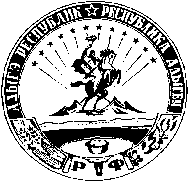 АДЫГЭ РЕСПУБЛИК Муниципальнэ образованиеу «Шэуджэн район» иадминистрацие                 385440, къ. Хьакурынэхьабл,  ур.Шэуджэным ыцI, 9Глава администрацииМО «Шовгеновский район»Р. Р. Аутлев